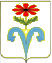  3АДМИНИСТРАЦИЯ ПОДГОРНЕНСКОГО СЕЛЬСКОГО ПОСЕЛЕНИЯ ОТРАДНЕНСКОГО РАЙОНА ПОСТАНОВЛЕНИЕ от __11.12.2015__			                                                                            №_124__ ст.ПодгорнаяО внесении изменений в постановление администрации Подгорненскогосельского поселения Отрадненского района от 2 сентября 2013 года«О Порядке работы с обращениями граждан в администрацииПодгорненского сельского поселения Отрадненского района»     В связи с изменениями, внесенными Федеральным законом от 3 ноября 2015 года № 305-ФЗ «О внесении изменений в статью 13 Федерального закона «О Порядке рассмотрения обращений граждан Российской Федерации» п о с т а н о в л я ю:     1. Внести в пункт 3.6.9. Порядка работы с обращениями граждан в администрации Подгорненского сельского поселения Отрадненского района, утвержденного постановлением администрации Подгорненского сельского поселения от 2 сентября 2013 года № 64 «О Порядке работы с обращениями граждан в администрации Подгорненского сельского поселения Отрадненского района» изменение, дополнив его следующим абзацем:     «Отдельные категории граждан в случаях, предусмотренных законодательством Российской Федерации, пользуются правом на личный прием в первоочередном порядке».     2. Постановление вступает в силу со дня его официального опубликования (обнародования).Глава Подгорненского сельского поселенияОтрадненского района                                                                        А.Ю.Леднёв